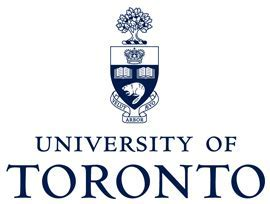 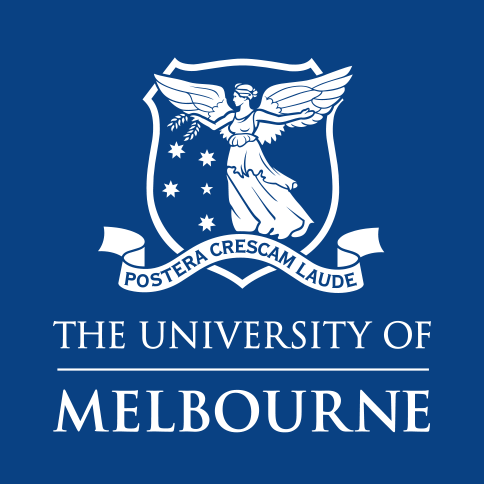 International Research Training Group – Cluster Application formThe University of Toronto and The University of MelbourneFor Cluster applications, please attach all affiliated PhD Project Proposal Forms (including relevant approvals) with this cover form and submit as one application by: Monday 16 August 2021, 5PM EDT.Application details Application details Application details Name of UoM Academic LeadName of U of T Academic LeadTitle of Cluster Research area of proposed ClusterNumber of PhD Project proposals included in the Cluster ApplicationNumber of PhD Project proposals included in the Cluster ApplicationBenefits of Cluster: Please describe how the combined Cluster Application is greater than the sum of the Individual Projects. (250 words Max)Benefits of Cluster: Please describe how the combined Cluster Application is greater than the sum of the Individual Projects. (250 words Max)Benefits of Cluster: Please describe how the combined Cluster Application is greater than the sum of the Individual Projects. (250 words Max)Additional Budget: Provide a breakdown of proposed additional workshop expenses associated with this cluster. Up to $5,000 AUD – if at least 2 different UoM PIs – AND – Up to $5,000 CAD – if at least 2 different U of T PIs.Additional Budget: Provide a breakdown of proposed additional workshop expenses associated with this cluster. Up to $5,000 AUD – if at least 2 different UoM PIs – AND – Up to $5,000 CAD – if at least 2 different U of T PIs.Additional Budget: Provide a breakdown of proposed additional workshop expenses associated with this cluster. Up to $5,000 AUD – if at least 2 different UoM PIs – AND – Up to $5,000 CAD – if at least 2 different U of T PIs.Summary of Primary Supervisors (PhD Advisors) in ClusterSummary of Primary Supervisors (PhD Advisors) in ClusterSummary of Primary Supervisors (PhD Advisors) in ClusterSummary of Primary Supervisors (PhD Advisors) in ClusterTitle and nameUoM/U of TFacultyNumber of projects listed as PI/Primary Co-Supervisor